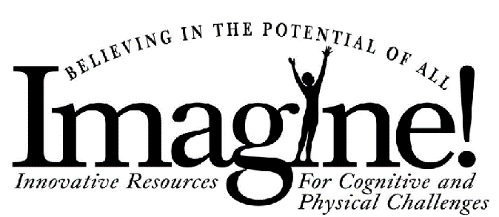 CITIZENSHIP  IDENTIFICATION DOCUMENTColorado state law requires verification of the lawful presence in the US of all individuals who apply for certain public benefits.I, __________________________________________________, currently lawfully possess, and am providing a copy of, the following identification document as evidence of my lawful presence in the United States (CHECK ONE OPTION AND PROVIDE A CLEAR COPY):__________________________________________________________________________                     __________________Signature                                                                                                                                                                       Date   Send this completed form and a clear copy of the ID you selected to Imagine!Valid Driver’s License or ID card from any state EXCEPT the following which do not verify lawful presence:  Hawaii, Illinois, Maryland, Nebraska, New Mexico, Utah, WashingtonMay not indicate: Not Valid For Federal Identification, Voting or Public Benefit PurposesValid Driver’s License or ID card from any state EXCEPT the following which do not verify lawful presence:  Hawaii, Illinois, Maryland, Nebraska, New Mexico, Utah, WashingtonMay not indicate: Not Valid For Federal Identification, Voting or Public Benefit PurposesUS PassportNative American Tribal Identification DocumentUS Birth CertificateReport Of Birth Abroad of a US CitizenUS Military Identification Card Certificate Of CitizenshipUS Military Dependent’s Military ID CardH1-B Work VisaUS Coast Guard Merchant Mariner CardH4 VisaUS Adoption Order With Birth InformationI-551 Permanent Resident Card (‘Green Card’)MailImagine!1400 Dixon AveLafayette, CO  80026Attn:  FSSPEmailfssp@imaginecolorado.orgFAX303-665-2648  Attn: FSSP